College of EngineeringDepartment of Mechanical and Aerospace Engineering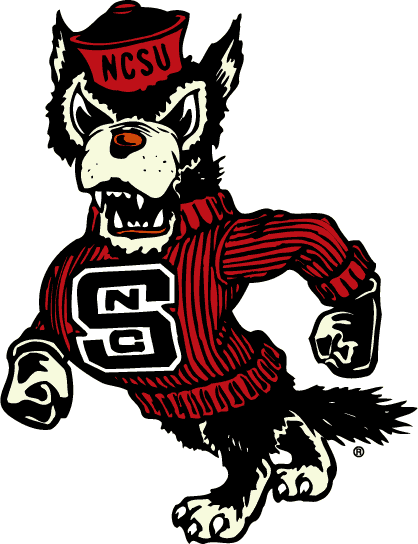 MAE 208 (002)Engineering DynamicsPreliminary ReportWritten By: Felipe Caicedo, Ashley Crickard, Cassie Kerr, Chloe Sanchez-PradoTable of ContentsIntroductionThis course project serves as a culmination of our dynamics experience. The primary objective of this project is to design and build a mechanical system that accomplishes a specific function. This experience will expose us to a number of ever-present aspects in engineering design including: designing with specific constraints in mind, meeting performance objectives, understanding the important difference between theoretical and actual performance, and working in a team environment. This project is intended to go beyond the typical analysis-intensive nature of our dynamics education and understand the experimental nature of engineering projects.The following requirements must be met:Size limit of 3 ft x 3 ft x 3 ftLaunch the projectile (ie. tennis ball) 3 ft, 6 ft, 9 ft, 12 ft, and 15 ftOnly one human input is allowed, and this input must be used to start the machineTotal estimated cost of all materials must be no more than $25The machine must operate in a safe manner at the discretion of the judges  Design ConceptsDuring our brainstorming process we decided on two designs: a design based on a linear spring launching mechanism (ie spring and wood) and a design based on a catapult launching (ie rotating arm) mechanism.Linearly-Applied Force Design Concept (ie spring and wood)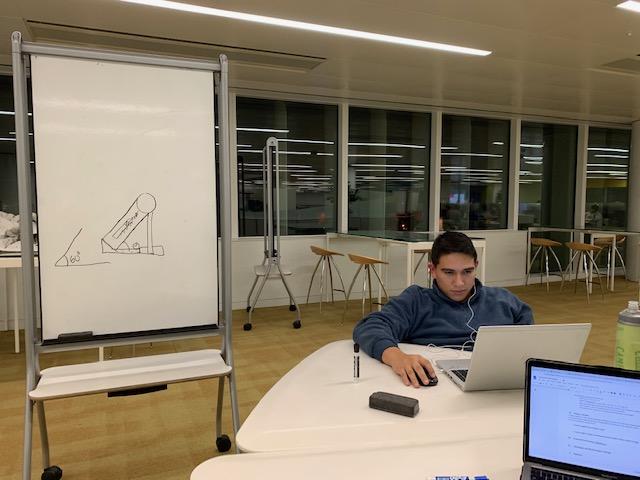 Figure 1: Felipe presenting his linearly-applied force design (ie spring and wood)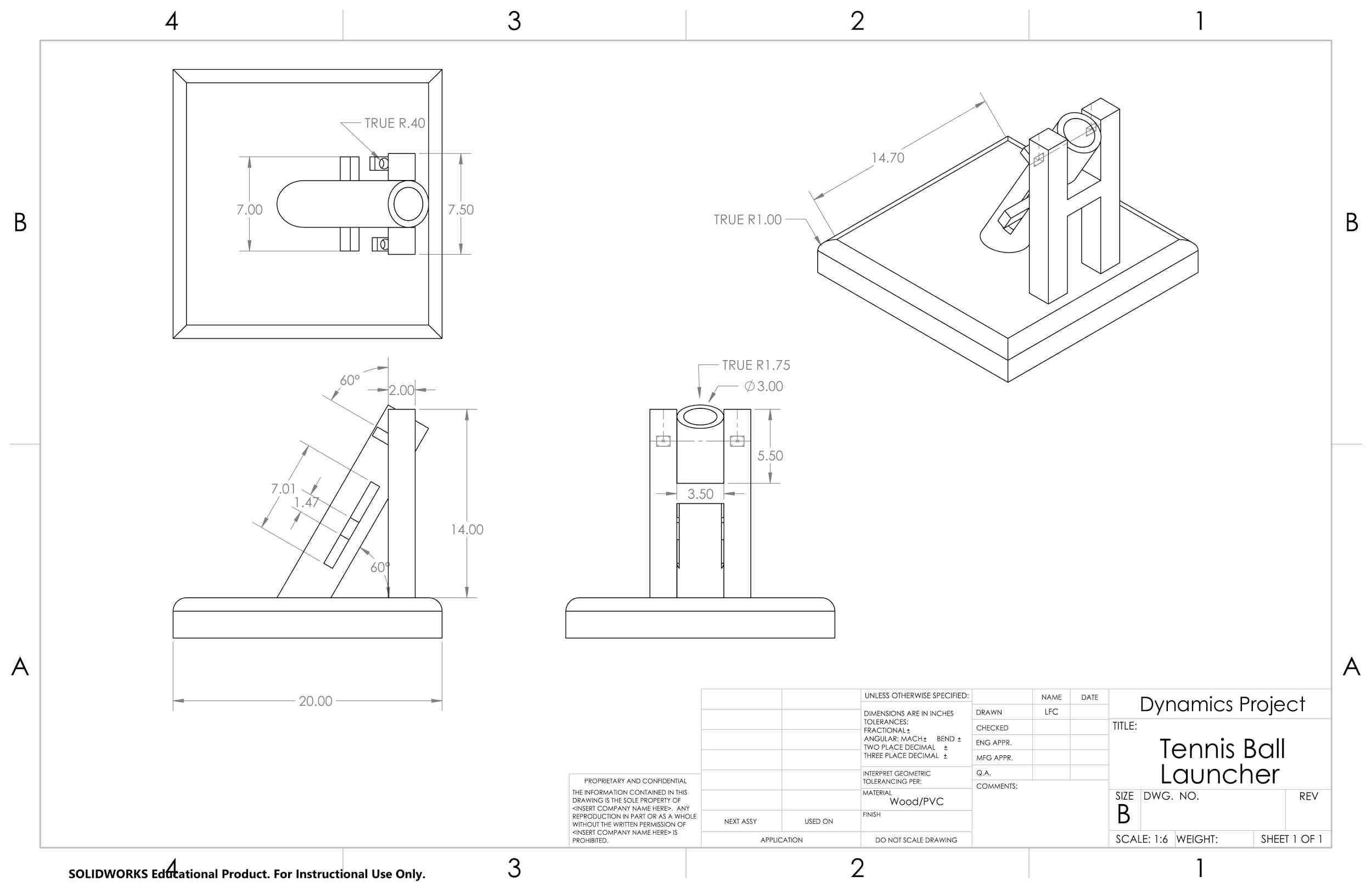 Figure 2a: Technical drawing of linearly applied force design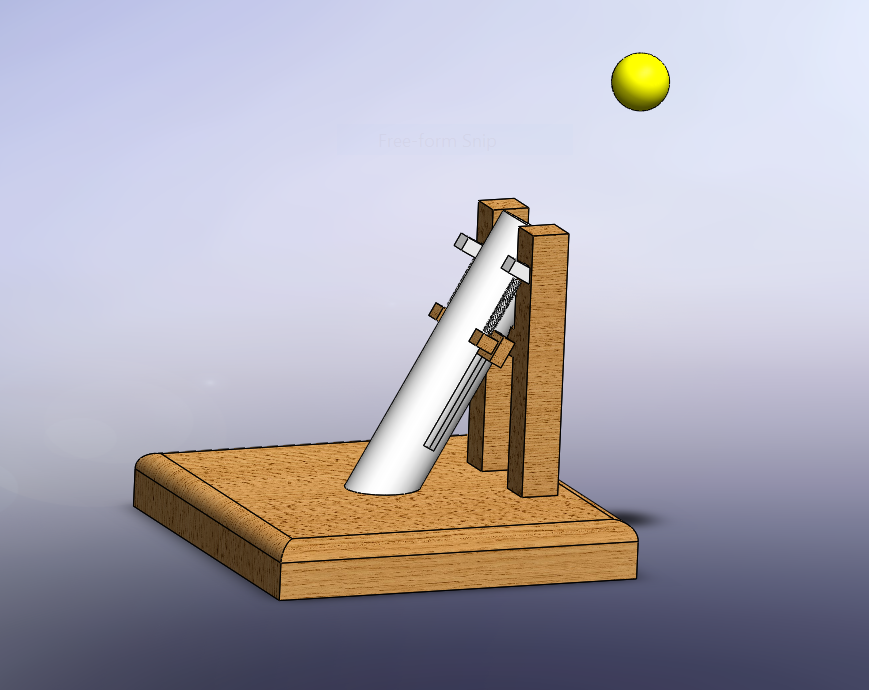 Figure 2b: Model of linearly applied force designFigure 1 shows Felipe participating in the ideation process while presenting the linearly-applied force design (ie spring and wood). Figure 2 shows a technical drawing of the proposed idea. The design components include PVC piping, two linear springs, a wood base, and notched belt. The PVC pipe will at a 60 degree angle from the horizontal. We choose a 90 degree angle for the vertical support because support the PVC pipe and keep it at a constant 60 degrees in order to repetitively predict where it will land. A notched belt was used as the trigger because it allows various different trigger points and is simple to implement.Cost Estimate:Table 1: Linearly Applied Force (ie spring and wood) cost estimate - outlines the budget for the linearly applied force machineCatapult Launching Mechanism (ie slingshot device)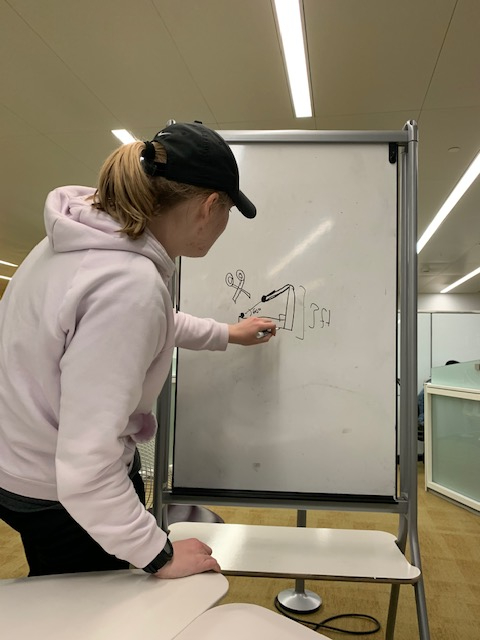 Figure 3: Ashley explaining her rotary arm designTechnical Drawing of Catapult Launching Mechanism (ie slingshot)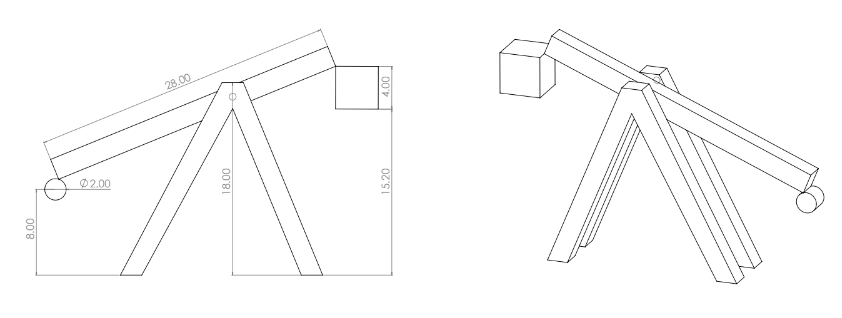 Figure 4a: Catapult before launch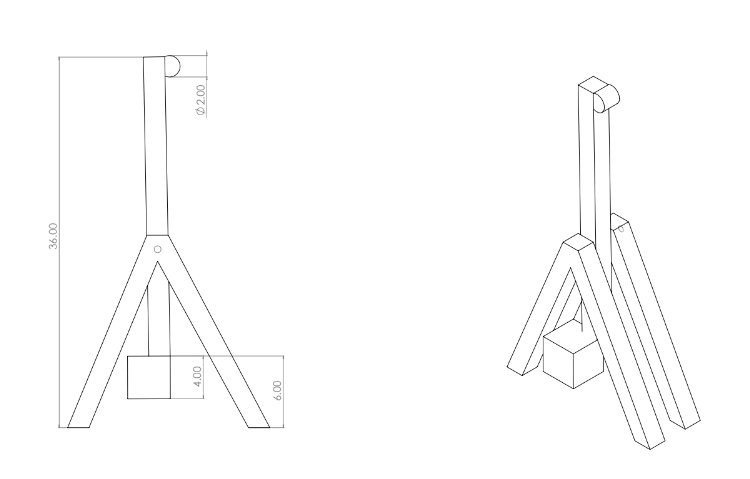 Figure 4b: Catapult after launchIn Figure 3 and Figure 4 we designed a machine with wood rotatory arm and a basket to hold the tennis ball. This design was created with the intention of simplicity. The tennis ball is loaded into a basket (PVC end cap), which is connected by the wooden rotary arm at the base of the structure, and releases at a 90 degree angle. We choose a 90 degree angle to minimise the force of impact on the joints of the machine. The speed of the release is controlled by the potential energy difference in the weight. Cost Estimate:Table 2: Catapult Launching Mechanism (ie thrower) cost estimate - outlines the budget for the catapult mechanism.Expected Performance CalculationsFor the linearly applied force concept, using the conservation of energy principle, distance of spring elongation (x) and velocity after impact can be expressed with the following relationship:	→ Equation 1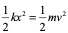 In equation 1, the positional potential energy of the ball is considered to be negligible. → Equation 2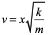 Since there is no acceleration after the release in the x-direction: → Equation 3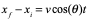  → Equation 4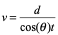 The y-direction contains g as acceleration: → Equation 5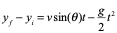 Solving equations 4 and 5 for t we get:→ Equation 6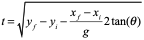 Plugging in the value of time from equation 6 into equation 4, we find the velocity to be:→ Equation 7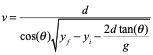 Solving for x using equations 1 and 7:→ Equation 8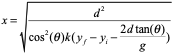 The variables are defined by the following:Table 3: Variable used for spring design mechanismTable 4: Tension of the spring required to reach the required x distance.Using conservation of energy, a relationship between the ball mass, counterweight mass and the release velocity can be found resulting in Equation 1.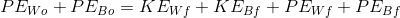 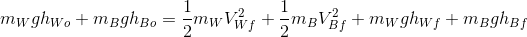  → Equation 1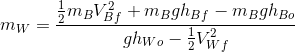  → Equation 2a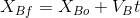  → Equation 2b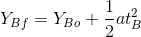 Solved for t using equation 2b.→ Equation 2c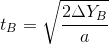 Solved for V using equation 2a and t, which was found above in 2c.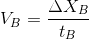  → Equation 2d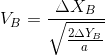  → Equation 3a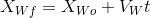  → Equation 3b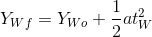 Solved for t using equation 3b. → Equation 3c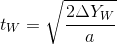 Solved for V using equation 3a and t, which was found above in 3c.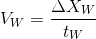  → Equation 3d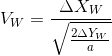 Now we have all the variables to be able to solve for the mass needed to launch the ball at the necessary trajectory to hit all five target distances. Based on the above calculations, the following weights are needed to launch the ball at the following distances:Table 5: Counterweights required to reach the required x distance.Advantages and Disadvantages of DesignAdvantages of the spring design include a variable k can be chosen to design the machine to our preferred specifications, it is easier to adjust the force from the spring by stretching incremental distances, and the release angle will be consistent. We can choose a spring with a weaker or stronger spring constant to account for incremental adjustments or spring deformation. Some disadvantages of the spring include spring deformation and the force needed to reset the machine in between launches. Due to the spring deformation, the spring will have to changed frequently in order for the machine to function properly. It is inherent in the nature of the spring to resist the action of being elongated; consequently, the team that uses this design must have a member strong enough to reset the machine. Advantages of the catapult concept include minimal maintenance. Unlike the spring design where the spring must be changed frequently, the catapult design should last for a long time with no parts needing replacement. Another advantage of this design is the simplicity of the design. The simplicity will allow teams with very little craftsmanship knowledge to build this design. It will also take less time to reset the machine in between attempts and most people can reset this machine. A disadvantage of this design is the lack of consistency of the launch angle. While it is set to launch at 90 degrees, this angle will vary do to the nature of the machine. Another disadvantage is the lack of incremental force changes. While more weight can be added, it would be a significant amount of weight added each time. Another disadvantage of this design is the lack of stability of the base of the machine. Due to the change in momentum, the base of this object will need to be anchored down. This can be a person holding down the base or sandbags on top of the base. SummaryIn conclusion, Our group decided to follow through with building the linear applied force tennis ball launch because of the many advantages it offered compared to the catapult design. Although the linear applied force launch system cost more, the group came to the conclusion that repeatedly releasing the tennis ball at different angles on the catapult system may prove to be unpredictable. The linear applied force system will be susceptible to spring degradation, however that will be remediated with either replacing the spring the day of competition or pulling the spring back slightly further in order to compensate.Another appealing factor is the ability to change the displacement distance of the spring in order to change the distance the ball travels.Complete CalculationsCalculations for Linearly-Applied Force Design ConceptFor the linearly applied force concept, using the conservation of energy principle, distance of spring elongation (x) and velocity after impact can be expressed with the following relationship:Equation 1In equation 1, the positional potential energy of the ball is considered to be negligible. Equation 2Since there is no acceleration after the release in the x-direction: Equation 3 Equation 4The y-direction contains g as acceleration: Equation 5Solving equations 4 and 5 for t we get:Equation 6Plugging in the value of time from equation 6 into equation 4, we find the velocity to be:Equation 7Solving for x using equations 1 and 7:Equation 8The compression required for the target based on various lengths is calculated as follows:Table 4: Tension of the spring required to reach the x distance.We have not decided on what springs to use yet, so k is left as a variable. The spring constant will be determined when we decide what springs we are using. In summary, the minimum elongation distance of the spring is  feet and the maximum elongation of the spring is  feet. 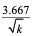 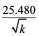 Calculations for Rotary Motion Design ConceptUsing conservation of energy, a relationship between the ball mass, counterweight mass and the release velocity can be found resulting in equation 1.	In equation 1, the initial kinetic energy of both the ball and the weight are negligible. → Equation 1 → Equation 2a → Equation 2bSolved for t using equation 2b.→ Equation 2cSolved for V using equation 2a and t, which was found above in 2c. → Equation 2d → Equation 3a → Equation 3bSolved for t using equation 3b. → Equation 3cSolved for V using equation 3a and t, which was found above in 3c. → Equation 3dNow we have all the variables to be able to solve for the mass needed to launch the ball at the necessary trajectory to hit all five target distances using this final equation.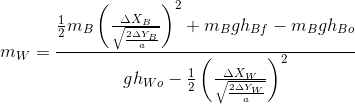 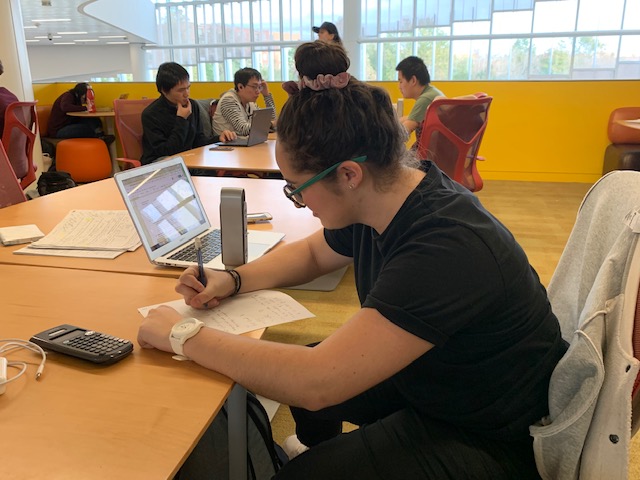 Figure 5: Chloe working on the calculations Operation & Energy Transfer	In order to operate our launcher, we had a reel of wire attached to the base. The wire would be strung through the bar being pulled back in order to launch the ball and tied on both ends to secure the position. Then, to launch the ball the wire would simply be cut with wire cutters to release the tension in the spring and allow the ball to move in a projectile motion. By pulling the bar back, which was held by springs, we created a large amount of sprint potential energy. When the wire was snipped, this potential energy quickly began to transform into kinetic energy as the ball was launched into the air.Material Costs & ReceiptsTable 5: Actual Final Cost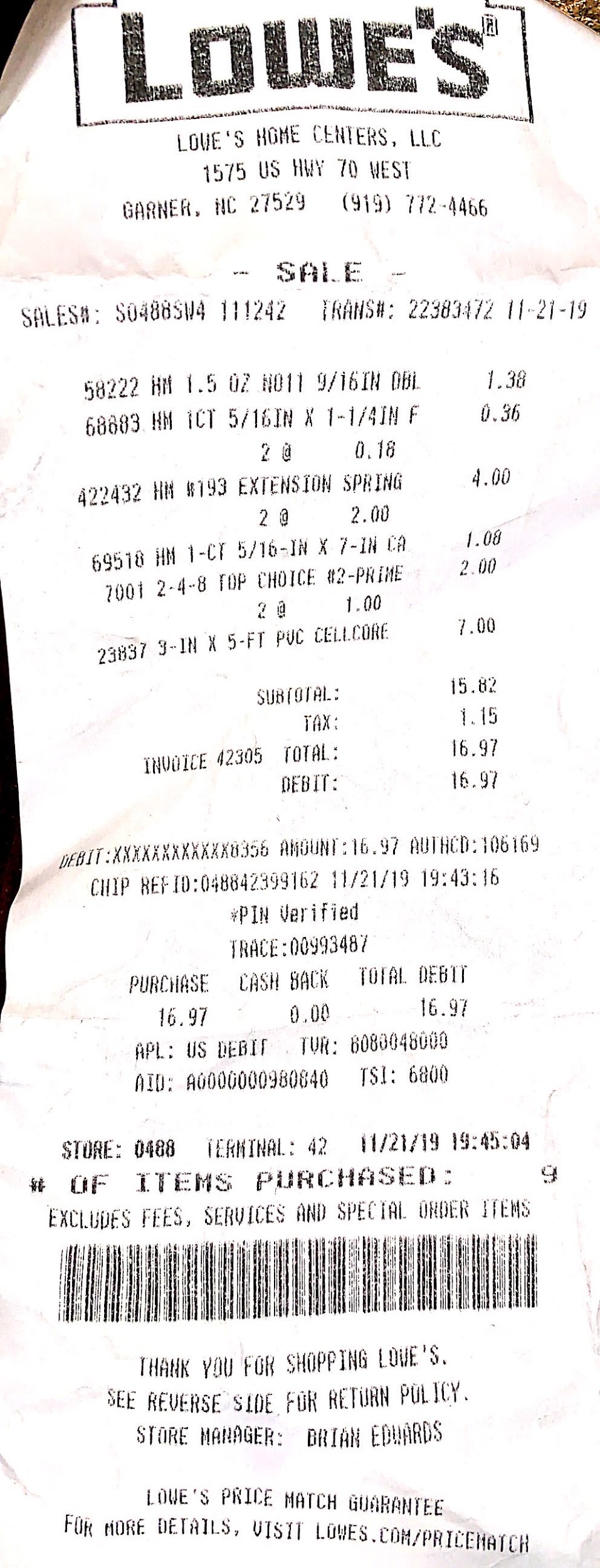 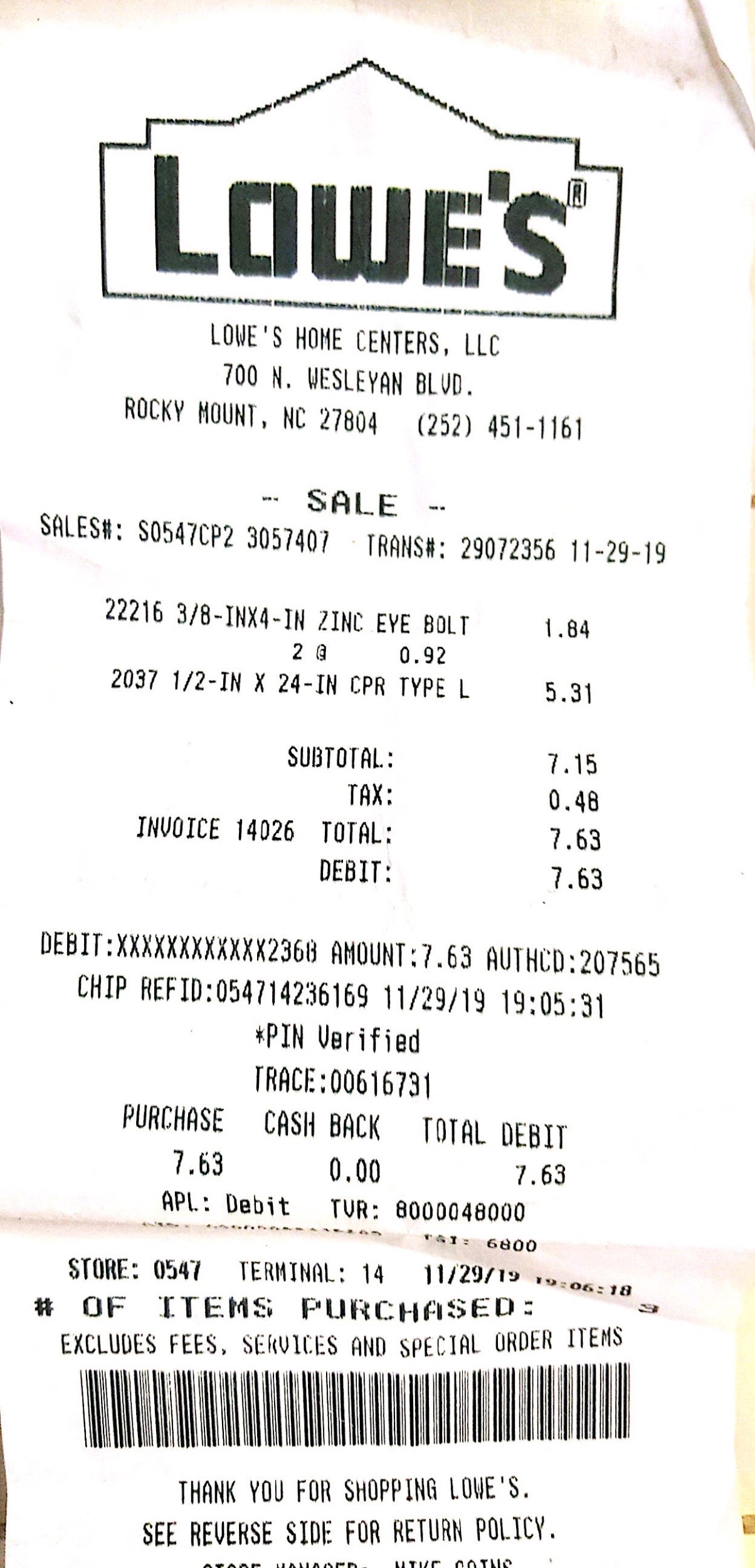 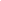 Figure 6: Lowe’s Receipts Testing Conclusions	After testing the machine, there were multiple errors that we encountered. The first error was that of the release mechanism. At first, we were going to implement a design that used a plastic teeth release; however, we were not able to order the parts in time. We then tried to use a spring loaded tape measure as the trigger; however, the tape measure would not last multiple trials. We finally decided on the trigger to use for our final design: basic rope and scissors. The rope will be tied on both sides of the base, as well as around the bolt that is propelling the tennis ball. To activate this trigger, we will cut one end of the rope as close as we can to the base so we can reuse it for the next launch. Another obstacle that we encountered was the disparity in the evenness of the base. The machence had a tendency to tilt toward the right. To combat this we tried two different methods: sanding the wood down and adding a filler to the bottom. When we tried to sand down the wood, we would make it uneven on the opposite side. After four tries at sanding down the wood, we used a filler method. We duct taped a piece of scrap cardboard to the bottom of the right side to account for unevenness. We were apprehensive at first due to the lack of sustainability of this modification, but we concluded that it was sufficient enough for this project. We also had limited tools to build the design. The design was mostly manufactured at the eGarage. There were basic tools and hardware available, but they did not have all of the tools we preferred to use. An oscillating saw was used to cut the PVC pipe, as a table saw would have caused damage to the pipe and no pipe cutters were available. The wood we used was a very hard wood, so we had multiple drill bits get stuck in the wood. We had to improvise when we were trying to extract the drill bits from the wood. Overall, our design performed close to how it was expected to perform. We had to modify the luaching trigger, the base, and the tools we use when constructing our machine. The distance we pulled back on the spring was also changed from the ideal calculations. All in all, our ideal design and prototype design were relatively similar with minor adjustments being needed. 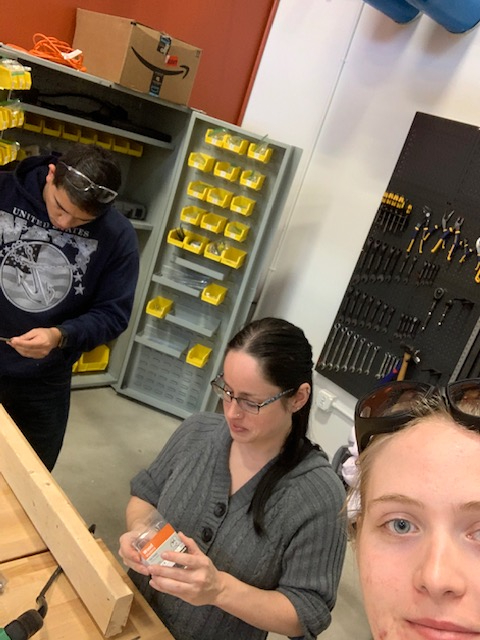 Figure 6: Felipe, Cassie, and Ashley building the prototype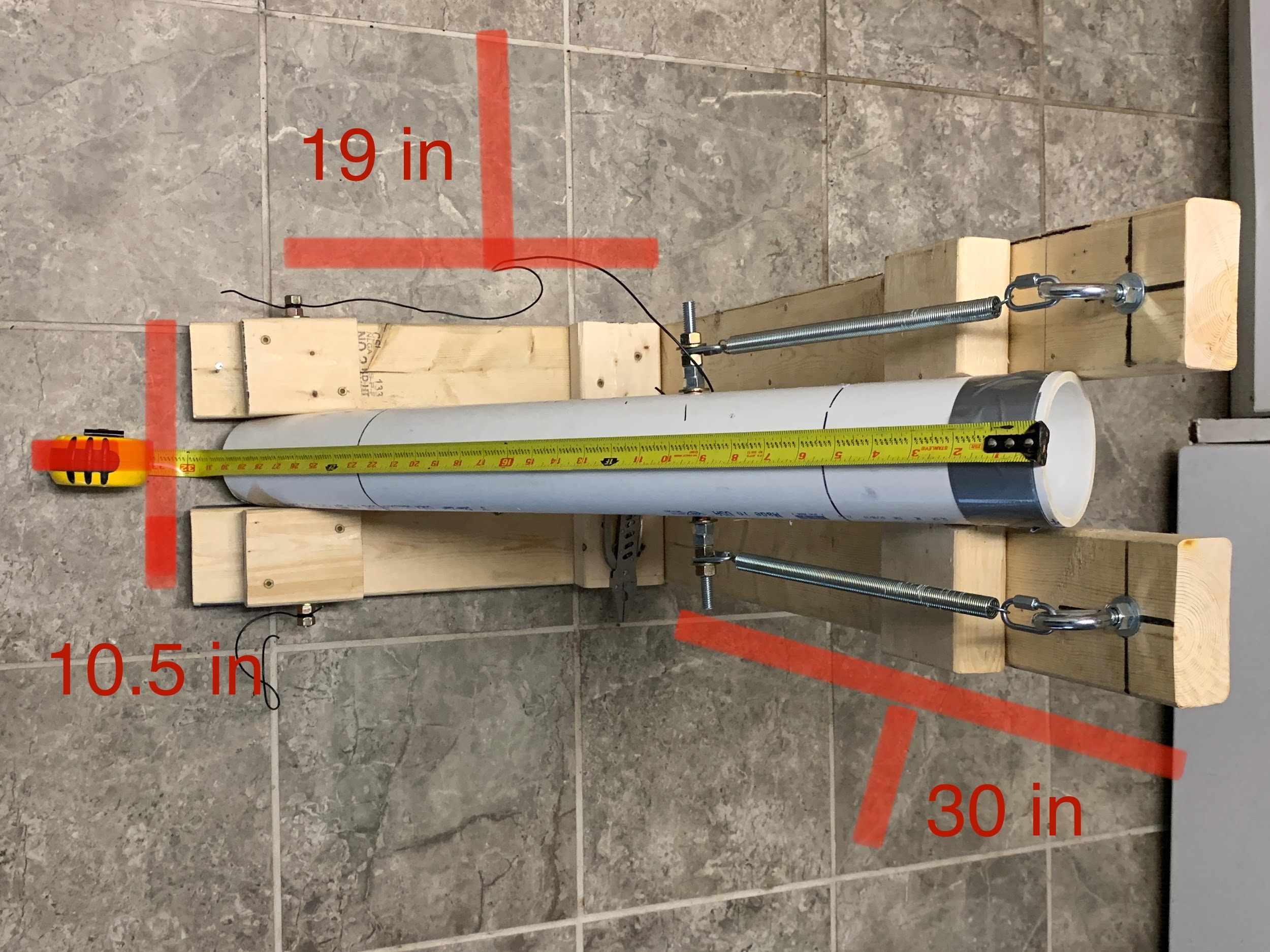 Figure 7: Final DesignMATLAB Code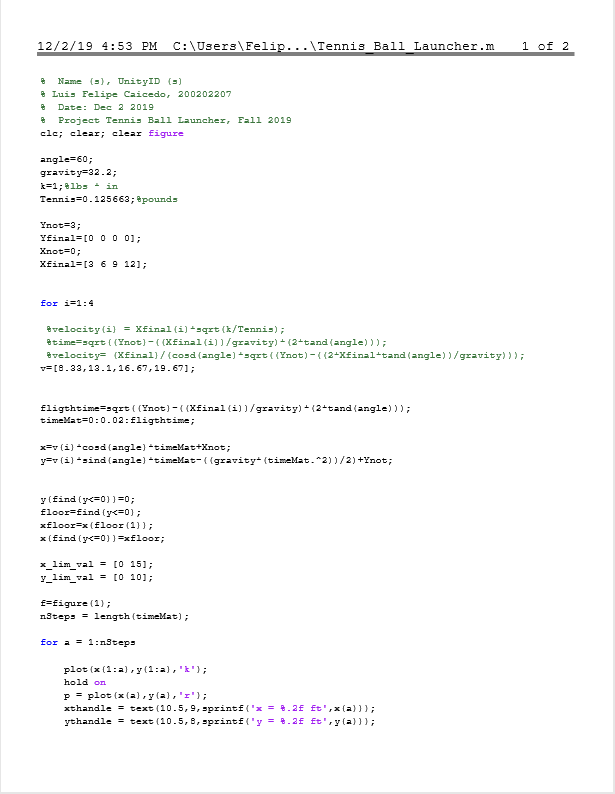 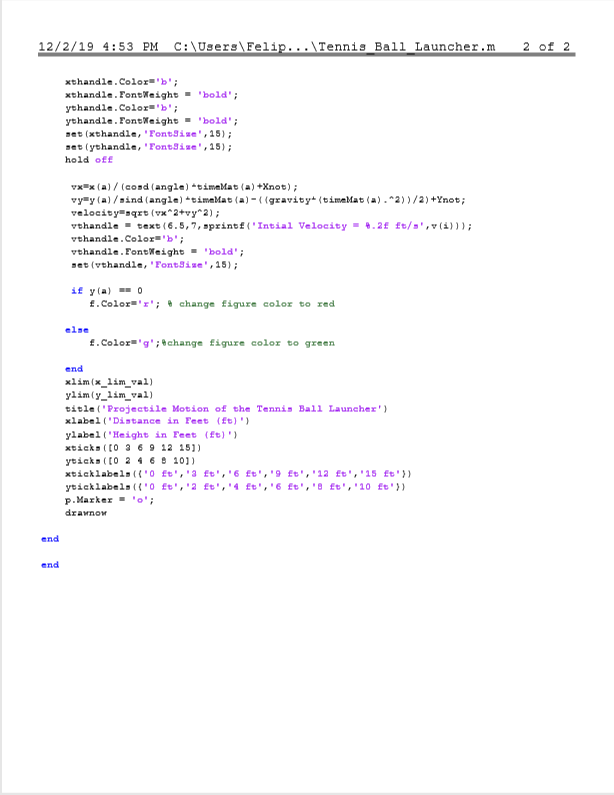 https://docs.google.com/document/d/16vyRNikO6ScW4Za7OrRugLzoOCs6etFbzZfBfdyftuM/editWorks CitedCover picture - https://www.goblueridge.net/images/stories/nc_state_logo_what_is_your_school_mascot-s418x544-82908-580.gifThank You	Our team would like to extend a thank you to multiple different groups. The first of which would be to each other. Thank you to every group member, as we all contributed immensely to the design and manufacturing of this project. The second thank you would be to the eGarage for allowing us to use some of their tools and hardware. The eGarage served as an invaluable resource we used to fabricate the prototype. Our third and final thank you would be to the workers at Lowe’s who helped us pick out the springs to use for our final design. Introduction3Design Concepts3	Linearly-Applied Force Design Concept3	Counterweight Catapult Launching Mechanism (Rotary Motion Design Concept)5Expected Performance Calculations7Advantages and Disadvantages of Design11Summary12Complete Calculations12	Calculations for Linearly-Applied Force Design Concept12	Calculations for Rotary Motion Design Concept14Operation & Energy Transfer16Material Cost & Receipts17Testing Conclusions18MATLAB Code20Works Cited20Thank You20ItemCostSprings$10PVC Pipe$7Wood$6Miscellaneous Hardware$2Total Cost$25ItemCostWeights$5Wood$10Miscellaneous Hardware$2PVC Cap$2Total Cost$19SymbolValue or ExplainationmMass of the projected ball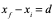 Varies. 3, 6, 9, 12, and 15 ft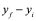 Constant. 3 ftθConstant 60°g32.2 feet per second squaredkCombined spring constant of the two springsX distance (feet)Required spring elongation (x)36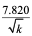 9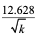 12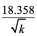 15X distance (feet)Required Counterweight3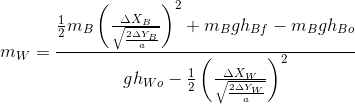 691215X distance (feet)Required spring elongation (x)3691215ItemCostTwo Springs (k=1 lb/ft)$45’-3” PVC Pipe$72 - 2”x4”x8’ Wood Planks$2Miscellaneous Hardware$9.97Total Cost$22.97X Distance (feet)Change in Distance - Spring (inches)3263 1/494 1/4124 3/4155 1/2